Lynti Khasi School InitiativeSummary: Foundation for Social Transformation, a philanthropic organisation based in Northeast India has been working on vivid societal issues to bring upliftments to the society of remote places across the entire northeast. One such inspiring tale is of Prince Thangkhiew, an aircraft technician by profession and a wanderer by heart, wanted to realise his dream of setting up a school to suit the needs of the shepherd children in East Khasi Hills of Meghalaya. Propelling his dream, FST aided him with the required feasible resources to bring into reality the “Lynthi Khasi School” school. Challenge: The school is now buzzing with 60 plus shepherd children who are keen to receive quality education. But a large section of the children were unable to be admitted due to the lack of monetary support and better school infrastructure. Moreover a single teacher could have been allotted for teaching the entire group of students which creates barriers of communication among the students. These acts as challenges to the process of learning and education. Solution:  Foundation for Social Transformation is making efforts to combat the challenges of “Lynti Khasi School” project by providing the basic amenities of quality based education for the budding children with appropriate sanitation facilities and teaching aids with a mission to uplift the future youths of the community in order to foster development in the long run to further impact social change in the communities, particularly in areas of gender justice, health and hygiene. Long Term Impact: With the help of monetary support and funding we can help to uplift the overall structure of the prevailing system of elementary education and can expand the school premises which in turn will help in more incurring more students providing them education which is a prime requisite of the process of development. Moreover in the entire state of Meghalaya is no significant participation of women in the governance system. So uplifting the girl child by developing their leadership skills, potential, talents which would result in strengthening the future women population of the state would also help to build an egalitarian society. In addition to that teaching the children about the harmful effects of alcoholism and drugs and its impact on the society and educating them by creating awareness would also create a great example to foster growth of the communities in the long run. Resources:http://fstindia.org/en/The website of Foundation For Social Transformation Attached Link Location: Guwahati, Assam - India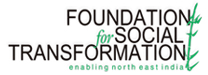  PROJECT LEADER NAME: 